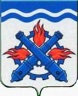 РОССИЙСКАЯ ФЕДЕРАЦИЯДУМА ГОРОДСКОГО ОКРУГА ВЕРХНЯЯ ТУРАШЕСТОЙ СОЗЫВПятьдесят шестое заседание РЕШЕНИЕ №  71	18 августа 2022 года г. Верхняя Тура О  замене дотаций  на выравнивание бюджетной обеспеченности муниципальных районов (городских округов) дополнительным нормативом отчислений в бюджет Городского округа Верхняя Тура от налога на доходы физических лиц на 2023 год и плановый период 2024 и 2025 годов		В соответствии с постановлением Правительства Свердловской области от 13.08.2014 года № 696-ПП «Об утверждении Порядка согласования с представительными органами муниципальных районов и городских округов,  расположенных на территории Свердловской области, полной или частичной замены  дотаций  на выравнивание  бюджетной обеспеченности муниципальных районов (городских округов) дополнительными нормативами отчислений в бюджеты муниципальных районов  (городских округов) от налога на доходы физических лиц на очередной финансовый год и плановый период», рассмотрев предложение Министерства финансов Свердловской области о полной или частичной замене дотаций на выравнивание бюджетной обеспеченности муниципальных районов (городских округов) дополнительными нормативами отчислений в местные бюджеты от налога на доходы физических лиц на 2023 год и плановый период 2024 и 2025 годов (письмо Министерства финансов Свердловской области от 21.06.2022 года № 05-16-01/5860),ДУМА ГОРОДСКОГО ОКРУГА ВЕРХНЯЯ ТУРА РЕШИЛА:		1. Согласовать предложение Министерства финансов Свердловской области о полной или частичной замене дотаций на выравнивание бюджетной обеспеченности муниципальных районов (городских округов) дополнительным нормативом  отчислений в бюджет Городского  округа  Верхняя Тура от налога на доходы физических лиц на 2023 год и плановый период 2024 и 2025 годов.	2. Настоящее Решение вступает в силу с момента его подписания.	3. Опубликовать настоящее Решение в муниципальном вестнике «Администрация Городского округа Верхняя Тура» и разместить на официальном сайте Городского округа Верхняя Тура.	4. Направить настоящее решение в Министерство финансов Свердловской области.	5. Контроль исполнения настоящего Решения возложить на постоянную депутатскую комиссию по экономической политике и муниципальной собственности (председатель М.О. Орлов).Председатель ДумыГородского округа Верхняя ТураГлава Городского округа Верхняя Тура______________И.Г. Мусагитов     «____»_____________2022 года  __________________И.С. Веснин     «____»______________2022 года